COLLEGE SIMON VINCIGUERRA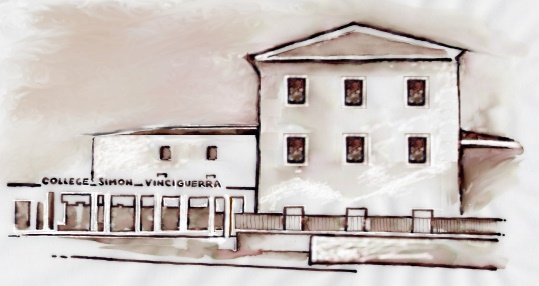 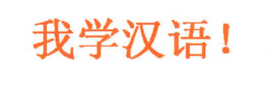 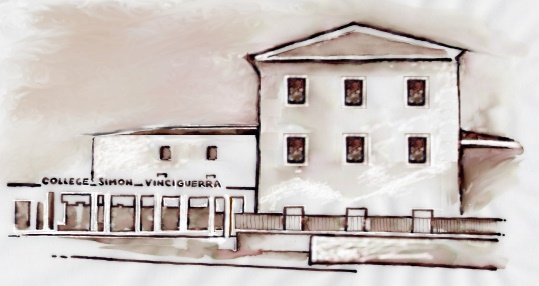 CLASSE BI-LANGUE ANGLAIS /CHINOIS de LA 6ème à la 3èmeContinuité pédagogique possible au lycée Giocante de Casabianca de la seconde à la terminale.Rentrée 2013 ouverture de la classe bi-langue anglais-chinois au collège Simon Vinciguerra, seul collège de l’académie de Corse à proposer l’enseignement du chinois.Il s’agit de l’étude du mandarin, langue officielle de la Chine. Langue la plus parlée au monde. 3h par semaine en 6ème et 2h30 en 5ème, 4èmeet 3ème.Cette classe s’adresse à tous les élèves entrant en 6ème, qu’ils soient ou non du secteur du collège Simon Vinciguerra.Les élèves suivent la filière bi-langue anglais-chinois jusqu’à la fin du collège et pourront le poursuivre au lycée. Actuellement, au collège, 60 élèves sont inscrits dans cette filière et 60 au lycée.La méthode proposée met l’accent sur un juste équilibre entre l’oral et l’écrit et place les élèves dans une situation réelle de communication en société.Les activités culturelles et pédagogiques sont variées autour de la préparation de la fête du nouvel an chinois : théâtre, chants, danses, dialogues, cuisine, expositions des travaux d’élèves….Les élèves de la classe bi-langue peuvent suivre l’enseignement du corse.VENDREDI 16 MARS à partir de 17h15   Reunion d’INFORMATIONau collège simon vinciguerrasite web: “collegesimonvinciguerra.com”     mail:  ce.7200624r@ac-corse.fr2 Bd Paoli  BP 10   20288 Bastia-cedex  Tél. : 04.95.34.82.00  - Fax. : 04.95.34.82.14